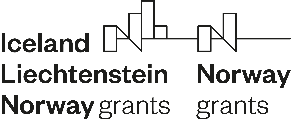 ATMINTINĖDĖL 2014–2021 M. NORVEGIJOS FINANSINIO MECHANIZMO IR EUROPOS EKONOMINĖS ERDVĖS FINANSINIO MECHANIZMO PROGRAMŲ PROJEKTŲVEIKLŲ DALYVIŲ IŠLAIDŲ DEKLARAVIMOŠi atmintinė yra taikoma 2014–2021 m. Europos ekonominės erdvės finansinio mechanizmo ir Norvegijos finansinio mechanizmo programų, kurių programos operatorius yra CPVA, projektų įgyvendinimo metu projekto vykdytojo ir (arba) partnerio (-ių) (organizuojančio veiklą) kompensuotoms veiklų dalyvių išlaidoms, jei dalyvių įtraukimas ir tokios išlaidos yra numatytos projekto biudžete, deklaruoti mokėjimo prašyme (MP).2. Organizuojantis veiklą (projekto vykdytojas arba partneris) siunčia potencialiems dalyviams (juridiniams asmenims, kai veikloje kviečiami dalyvauti konkretaus juridinio asmens atstovai, arba fiziniams asmenims, jei veikloje kviečiami dalyvauti konkretūs fziniai asmenys, ne atitinkamų juridinių asmenų atstovai) kvietimą dalyvauti veikloje (renginyje, mokymuose, pažintiniame vizite, kt.) (ar kitaip informuoja potencialius dalyvius apie veiklą)  ir nurodo:kokias išlaidas kompensuos (tame tarpe jei kažkurios išlaidos bus kompensuojamos supaprastintai), o kokias išlaidas apmokės pats organizuojantis veiklą; kad dalyvis (veikloje dalyvauti delegavęs juridinis asmuo už savo atstovus arba fizinis asmuo, jei jis neatstovauja juridinio asmens) turės pateikti dokumentą, kuriuo prašo kompensuoti dalyvo patirtas išlaidas (kompensacinę sąskaitą arba prašymą kompensuoti patirtas išlaidas arba kitą lygiavertį buhalterinės apskaitos dokumentą), ir kad: - jei išlaidos yra kompensuojamos supaprastintai, išlaidų patyrimo ir apmokėjimo dokumentų pateikti nereikės, bet turės būti pateikta informacija, iš kurios veiklą organzuojantis matytų, kokioms išlaidoms ir kokie supaprastinimai pritaikyti (pvz., jei dalyvis vyko į Lietuvoje organizuojamus mokymus, vykstančius kitame mieste, dokumente, kuriuo prašo kompensuoti patirtas išlaidas, turi nurodyti kiek kilometrų konkretus dalyvis važiavo į ir iš mokymų; jei dalyvis vyko į užsienyje organizuojamą renginį, turi pateikti įrodymus (pvz., komandiruotės įsakymą, jei veikloje dalyvauja juridinio asmens deleguotas atstovas) kiek dienų truko komandiruotė; esant poreikiui, pvz., kai iš vienos institucijos ar įstaigos į tą patį renginį vyksta didesnis skaičius darbuotojų, organizuojantis veiklą gali prašyti užpildyti suvestinę pažymą);- jei išlaidos nėra kompensuojamos supaprastintai, turės pridėti išlaidų pagrindimą ir apmokėjimą įrodančius dokumentus (pvz., sąskaitas-faktūras, PVM sąskaitas – faktūras, avansines apyskaitas, banko sąskaitos išrašą, kasos čekius, komandiruočių įsakymus, kt.).2.3. projekto dalyvis (-iai) iš Valstybės donorės už projekto įgyvendinimo metu patirtas išlaidas galės atsiskaityti MAFT 292-295 punktuose nustatyta tvarka, vadovaujantis atmintine ir užpildant atitinkamas patvirtintas formas.3. Organizuojantis veiklą projekto vykdytojas ar partneris gali pats apmokėti dalį ar visas projektų dalyvių išlaidas (pvz., nupirkti ir apmokėti kelionės išlaidas) ir įtraukti jas į MP kaip jo paties patirtas išlaidas. 4. Jei išlaidas dalyviui organizuojantis veiklą kompensuoja supaprastintai, tokios išlaidos negali būti MP deklaruojamos pakartotinai, pvz., organizuojantis veiklą numato, kad dalyviams jų patirtas kelionės į užsienį išlaidas kompensuos apmokėdamas Europos komisijos per diems normas, tokiu atveju veiklą organizuojantis negali dalyviams pirkti nakvynės, vietinio transporto, maitinimo ir pan. (t. y. tokių išlaidų, kurios įeina į per diems normas), o dalyviai šias išlaidas turi apmokėti patys. Tačiau, jei pvz., organizuojantis veiklą planuoja, kad nakvynės paslaugas užsienyje pirks pats ir deklaruos MP kaip jo paties patirtas išlaidas, tokiu atveju dalyviams patirtų išlaidų negali kompensuoti taikydamas Europos komisijos per diems normas.5. Į MP dalyviams kompensuotos išlaidos yra įtraukiamos dokumento, kuriuo prašoma kompensuoti dalyvio išlaidas, pagrindu (atmintinės 2.2. ir (arba) 2.3. papunkčiai), kartu pateikiant apmokėjimo dokumentus, įrodančius, kad dalyvio išlaidos yra kompensuotos bei veiklos įgyvendinimo įrodymo dokumentus (pvz., renginio programą, dalyvių sąrašą ir pan.).6. Esant poreikiui, atsižvelgiant į konkretaus projekto ir (arba) veiklos specifiką CPVA gali su projekto vykdytoju suderinti taikyti dalyvių išlaidų suvestinių pažymų formas (dalyvių išlaidų deklaravimo MP tikslu).Dalyvių išlaidas ir jų apmokėjimą pagrindžiančius dokumentus, kurių pagrindu išlaidos įtraukiamos į MP, veiklą organizavęs projekto vykdytojas ir (ar) partneris (-iai) įsipareigoja saugoti įstaigos vidaus tvarkoje ir projekto sutartyje nustatyta tvarka.CPVA visais atvejais pasilieka teisę paprašyti pateikti papildomus išlaidas ir jų apmokėjimą pagrindžiančius dokumentus, kai iš su MP pateiktų dokumentų negali priimti sprendimo dėl išlaidų tinkamumo finansuoti, kyla įtarimų dėl pažeidimo ir pan.